Podsumowanie akcji „Góra Grosza”W tegorocznej akcji „Góra Grosza” udało nam się zebrać 228,51 zł. Pieniądze zostaną przekazane Towarzystwu Nasz Dom, które pomaga dzieciom wychowującym się poza własną rodziną. 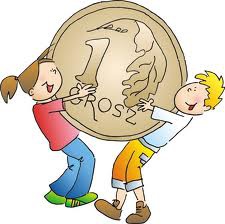 Rodzaj monetyLiczba monetSuma1 gr268026,80 zł2 gr61312,26 zł5 gr69334,65 zł10 gr45145,10 zł20 gr25150,20 zł50 gr4120,50zł1 zł1818 zł2 zł816 zł5 zł15złRAZEM---------228,51 zł